муниципальное дошкольное образовательное учреждение детский сад № 26 «Ветерок» Ярославского муниципального района	Авторы: Журкина О.В. учитель – логопед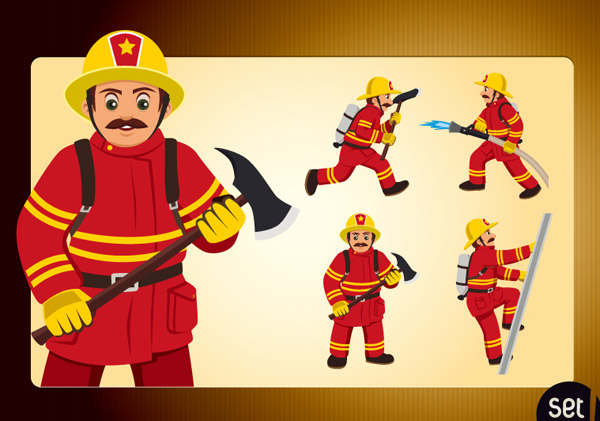 Рахимова О.В. воспитатель2018Цель: Обобщить знания детей о правилах пожарной безопасности.Задачи: 1) Закрепить знания детей о соблюдении правил пожарной безопасности, о действиях при возникновении пожара; 2) Воспитывать умение самостоятельно пользоваться полученными знаниями в повседневной жизни; развивать логическое мышление, инициативу;3) Формировать умение работать в коллективе; воспитывать чувство дружбы, сплоченности; 4) Создать положительный эмоциональный настрой.Предварительная работа: Чтение художественной литературы с «пожарным сюжетом», рассматривание плакатов по пожарной безопасности, беседы.Оборудование: Мультимедийная система, шкатулка с ключами, медали, маршрут, знаки, обозначающие испытания, приложения.Ход мероприятияВоспитатель: Здравствуйте, ребята!Дети: Здравствуйте!Воспитатель: Ребята, сегодня утром я получила письмо и посылку, давайте посмотрим от кого они. Воспитатель включает диск с презентацией. 1 слайд «Письмо Незнайки»Прошу помочьВоспитатель: Ребята, вы готовы поиграть с Незнайкой?Дети: да!Воспитатель: Ребята, давайте посмотрим наш маршрут. Для прохождения первого испытания нам нужно найти знак вопроса. Дети находят в зале стол со знаком вопроса.Воспитатель: Ребята, на этом испытании нам нужно с вами разгадать кроссворд. Я буду читать вопросы, а вы отвечать. См. Приложение 1.Воспитатель: С первым заданием мы справились! Но где же ключ? Дети находят ключ под столешницей и прикрепляют ее к шкатулке.Ребята, посмотрите, какой следующий знак нам надо искать?Дети: Знак с цифрой 4.Воспитатель: Перед вами 4 картинки, 3 из них подходят друг другу, а одна лишняя. Ваша задача найти лишнюю картинку и объяснить свой выбор. Дети выполняют задание и в последней игре лишним предметом оказывается ключ.Воспитатель: Ребята, посмотрите, это как раз один из тех ключей, которые нам нужно найти. На нашей шкатулке уже 2 ключа. Осталось найти 4. Какой следующий знак в нашем маршруте? Дети: Следующий значок – элемент пазла. Воспитатель: На этой станции нам необходимо собрать пазл и мы получим следующий ключ.Дети собирают пазл, на картинке изображена пожарная машина.Воспитатель: В нашем зале есть пожарная машина, именно в ней спрятан ключ.Дети находят ключ и прикрепляют его к шкатулке.Воспитатель: Молодцы, половину испытаний мы уже прошли! Давайте немного передохнем и разомнемся.ФизкультминуткаВоспитатель: Ребята, посмотрите на наш маршрут, куда мы пойдем дальше? Дети: Нам нужна станция с восклицательным знаком.Воспитатель: Посмотрите, как много тут разных картинок. Как вы думаете, что это за картинки?Дети: Это знаки пожарной безопасности.Воспитатель: да, ребята, вы совершенно правы. Наша задача – рассказать, что обозначает каждый знак. Если мы выполним это задание без ошибок, то получим 4 ключ.Дети рассказывают то обозначает каждый знак, последний знак – огнетушитель.Воспитатель: Ребята, на последнем знаке обозначен огнетушитель, а вы знаете где в нашем зале находится огнетушитель? Давайте поищем ключ именно там.Дети вместе с воспитателем отправляются к огнетушителю и находят ключ.Воспитатель: Следующая станция обозначена каской пожарного. Мы должны помочь пожарному собраться на работу, выбрать только самое необходимое для тушения пожара. Дети поочередно берут по 1 вещи, называют ее и объясняют свой выбор. Воспитатель поднимает картинку с пожарным и на обратной стороне дети видят ключ.Воспитатель: Следующая станция нашего маршрута обозначена хлопающими ладошками. Вы видели такой знак?Дети: да.Участники игры подходят к знаку и находят конверт   заданием. Воспитатель читает правила игры, дети выполняют задание.Воспитатель: Странно ребята, задание мы выполнили, но ключа тут нет.Загорается экран, появляется изображение Незнайки. Воспитатель читает послание Незнайки для детей. Дети находят недостающий ключ, открывают шкатулку, воспитатель вручает детям медали.Воспитатель: Вот такую непростую игру подготовил для нас Незнайка. Я очень рада, что вы справились со всеми заданиями. Вы большие молодцы!